Мастер-класс по рисованию «Чудо - розочки» нетрадиционная техника рисования цветов с использованием кочерыжки пекинской капусты и цветной гуашиНазначение: мастер-класс по рисованию предназначен для детей дошкольного возраста, воспитателей, родителей. Рисунок можно использовать в качестве подарка, украшения комнаты.
Цель: нарисовать рисунок «Чудо – розочки» нетрадиционной техникой.
Задачи:
• Развивать интерес к процессу.
• Развивать творчество, фантазию , чувство гармонии, глазомер.
• Способствовать развитию творческих способностей, интересу к изобразительному творчеству.
• Воспитывать аккуратность.Материал: лист акварельной бумаги формата А-4 с нарисованными стебельками, гуашь, одноразовая тарелочка, стаканчик для воды,  салфетки или тряпочка, кочерыжка от пекинской капусты. Кочерыжки я приготовила заранее.Ход действия:  Наливаем в тарелочку краску ( для розочки я выбрала красную, но можно и другого цвета), опускаем туда нашу кочерыжку и наносим на лист отпечатки в виде розочек.Вот что получилось: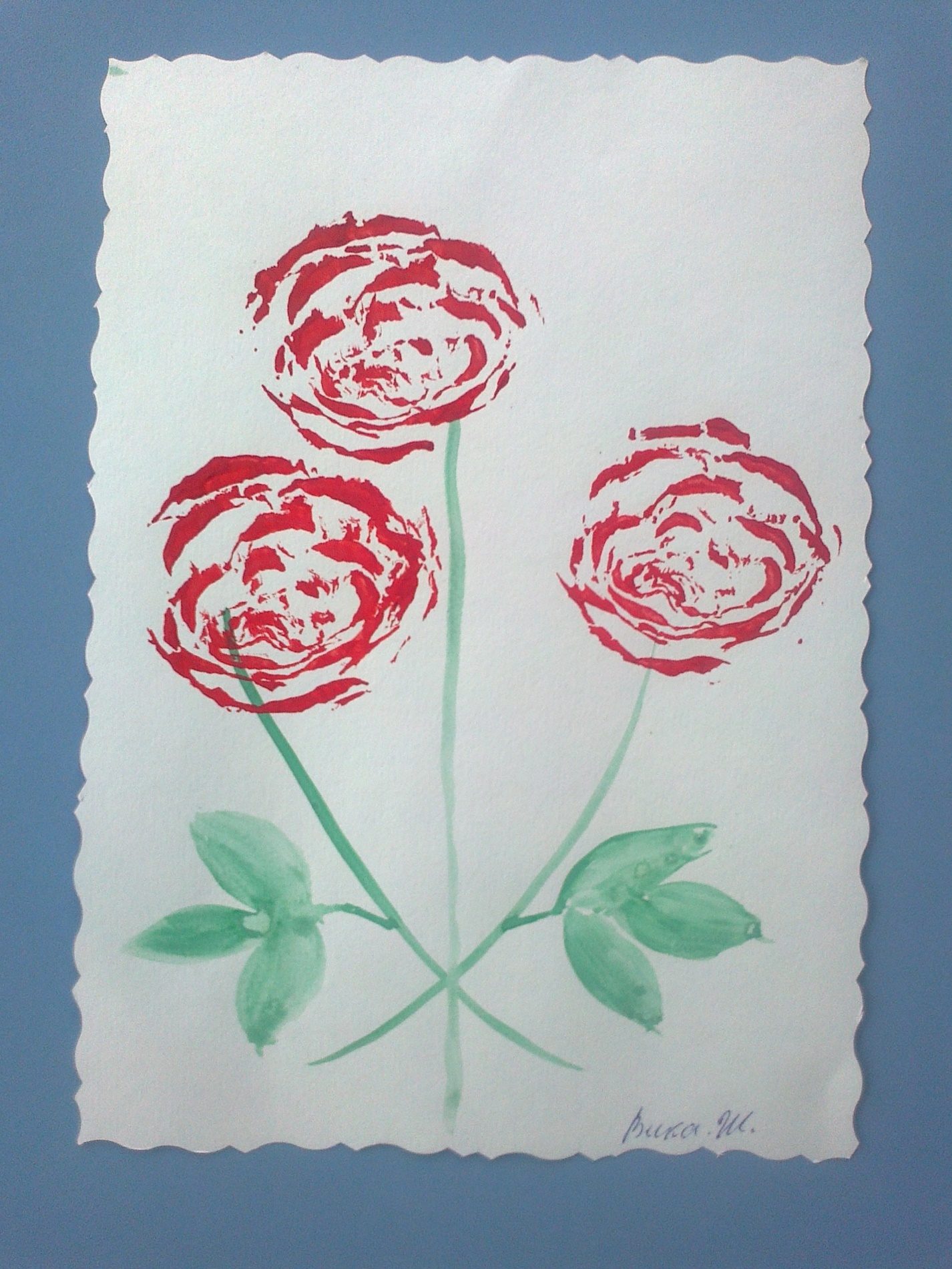 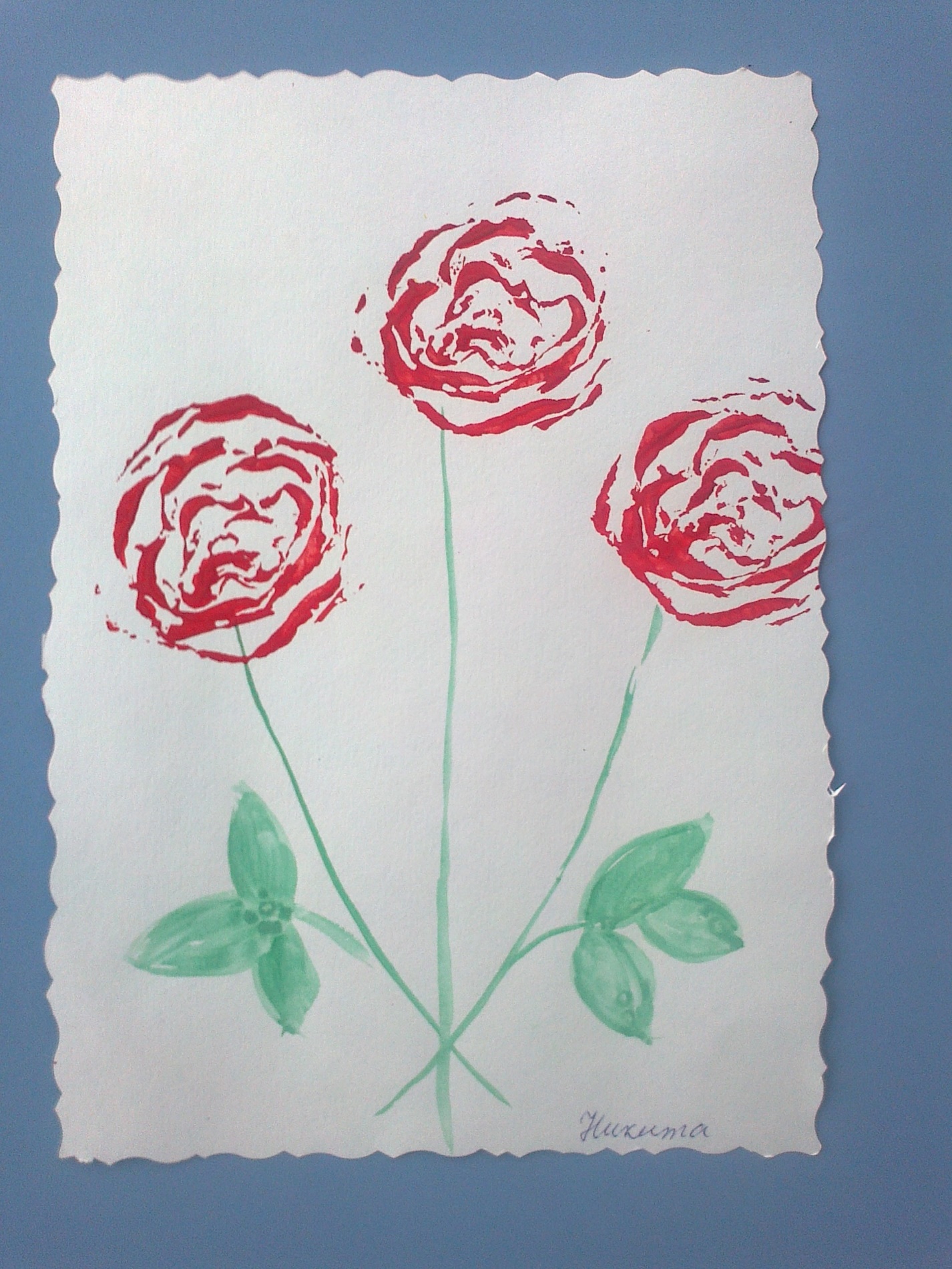 